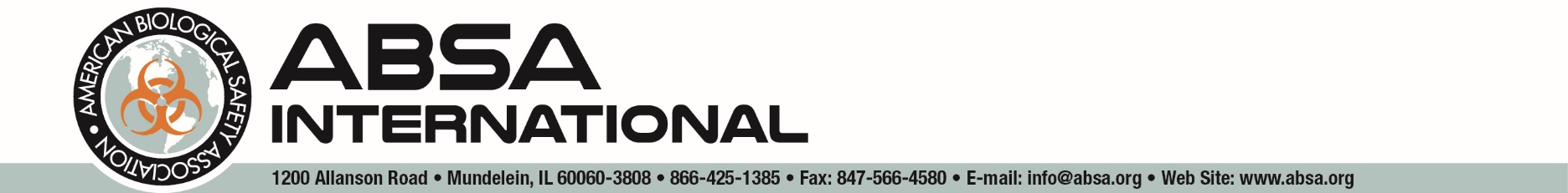 PROFESSIONAL DEVELOPMENT COURSE WORKPROFESSIONAL DEVELOPMENT COURSE WORK (continued)PROFESSINAL DEVELOPMENT COURSE WORK (continued)DateTitleTopic(s) CoveredClass Duration
  (# of Hours)Instructor / SponsorDateTitleTopic(s) CoveredClass Duration
   (# of Hours)Instructor / SponsorDateTitleTopic(s) CoveredClass Duration
   (# of Hours)Instructor / Sponsor